Рекомендуемые суточные наборы продуктов для организации питания детей в дошкольных образовательных организациях (г, мл, на 1 ребенка/сутки)1 - при составлении меню допустимы отклонения от рекомендуемых норм питания%;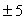 2 - при использовании другого сырья необходимо делать перерасчет. Масса брутто может меняться в зависимости от исходного сырья и сезона года. При формировании меню необходимо обеспечивать выполнение натуральных норм питания в соответствии с данными, приведенными в столбце нетто.3 - доля кисломолочных напитков может составлять 135-150 мл для детей в возрасте 1-3 года и 150-180 мл - для детей 3-7 лет;4 - % отхода учитывать только при использовании творога для приготовления блюд;5 - в случае замены говядины на другие виды мясного сырья (разрешенного для использования в питании детей в ДОУ /Приложение 11/, поступления новых видов пищевых продуктов, в том числе и импортных товаров, или в случае поступления нестандартного сырья, нормы отходов и потерь при технологической обработке этого сырья могут определяться дошкольной организацией самостоятельно путем контрольных проработок;6 - количество витаминизированного напитка должно обеспечить не более 15% от суточной потребности детей в витаминах и может меняться в зависимости от состава напитка;7 - в том числе для приготовления блюд и напитков; в случае использования продуктов промышленного выпуска, содержащих сахар (сгущенное молоко, кисели и др.) выдача сахара должна быть уменьшена в соответствии с его количеством, поступающим в составе используемого готового продукта;8 - допустимы отклонения от химического состава рекомендуемых наборов продуктов %;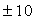 Наименование пищевого продукта 
или группы пищевых продуктовКоличество продуктов   в зависимости от возраста детейКоличество продуктов   в зависимости от возраста детейКоличество продуктов   в зависимости от возраста детейКоличество продуктов   в зависимости от возраста детейНаименование пищевого продукта 
или группы пищевых продуктовв г, мл, бруттов г, мл, бруттов г, мл, 
неттов г, мл, 
неттоНаименование пищевого продукта 
или группы пищевых продуктов1 - 3 
года3 - 7 
лет1 - 3 
года3 - 7 
летМолоко и кисломолочные продукты с 
м.д.ж. не ниже 2,5%390450390450Творог, творожные изделия с м.д.ж. не 
менее 5%30403040Сметана с м.д.ж. не более 15%911911Сыр твердый4,36,446Мясо (бескостное/на кости)55/6860,5/755055Птица (куры 1 кат. потр./цыплята- 
бройлеры 1 кат. потр./индейка 1 кат. 
потр.)23/23/2227/27/262024Рыба (филе), в т.ч. филе слабо- или 
малосоленое34393237Колбасные изделия-7-6,9Яйцо куриное столовое0,5 шт.0,6 шт.2024Картофель: с 01.09 по 31.10160187120140с 31.10 по 31.12172200120140с 31.12 по 28.02185215120140с 29.02 по 01.09200234120140Овощи, зелень256325205260Фрукты (плоды) свежие10811495100Фрукты (плоды) сухие911911Соки фруктовые (овощные)100100100100Напитки витаминизированные (готовый 
напиток)-50-50Хлеб ржаной (ржано-пшеничный)40504050Хлеб пшеничный или хлеб зерновой60806080Крупы (злаки), бобовые30433043Макаронные изделия812812Мука пшеничная хлебопекарная25292529Масло коровье сладкосливочное18211821Масло растительное911911Кондитерские изделия720720Чай, включая фиточай0,50,60,50,6Какао-порошок0,50,60,50,6Кофейный напиток1,01,21,01,2Сахар37473747Дрожжи хлебопекарные0,40,50,40,5Мука картофельная (крахмал)2323Соль пищевая поваренная4646Должен быть  детодень, при выполнении натуральных норм